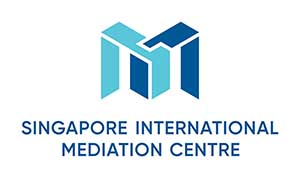 Specialist Mediator’s Curriculum VitaePlease enclose a recent high-resolution image in .jpg format together with this completed form in Word Doc and email it to secretariat@simc.com.sg.Personal ParticularsFirst NameAbhixit Last NameSinghDesignationPartnerHead, Cross-Border Disputes Resolution and International Arbitration Practice Group OrganisationASP AdvocatesNationalityIndiaLanguages (Native and/or professional working proficiency)EnglishHindi Mediation Practice Areas Please select as many areas as may be applicable. This information will be included in SIMC’s website.Educational/Professional BackgroundB.A. (Honours) in History, University of Delhi, (1998).LL.B. from Campus Law Centre, Faculty of Law, University of Delhi (2002).Mediation StyleAbhixit follows a facilitative approach to mediation that places a significant emphasis on enhancing the relationship between involved parties and achieving a mutually agreeable resolution.Moreover, his substantial background as a practicing advocate equips him with a keen ability to discern and address the fundamental legal and commercial matters at stake, guiding the parties toward resolution through insightful and strategic Socratic dialogue.Mediation ExperienceAbhixit is a dedicated and accomplished mediator with over two decades of experience in international and commercial mediation. He has a proven track record of successfully resolving complex disputes across various industries and jurisdictions. Known for exceptional communication and negotiation skills, fostering collaborative solutions, and maintaining neutrality throughout the mediation process, he has been a part of mediations involving other renowned mediators. As a mediator, Abhixit is adept at managing high-stakes negotiations and facilitating positive outcomes for all parties involved. His mediation practice boasts of a truly global clientele involving parties and disputes from Italy, Netherlands, Singapore, USA, Luxembourg, Austria, Thailand, China, Norway, Dubai, Kuwait, Belgium, Lebanon, Sri Lanka and Australia.The parties to these disputes have included Corporations, Conglomerates and Public Sector Undertakings. Some Professional AffiliationsMember – Bar Council of Delhi. Member – Delhi High Court Bar Association.Member – Specialist Mediator Panel (India) at Singapore International Mediation Centre.Agreement, Confirmation and DeclarationBy filling and returning this form to SIMC:I consent to SIMC using and disclosing to third parties any personal information provided by me as may be reasonably necessary to carry out the activities and perform the services of the SIMC.I agree to use and to promote the services of the SIMC wherever and whenever possible and appropriate. I declare that the information given by me in this form is true to the best of my knowledge.